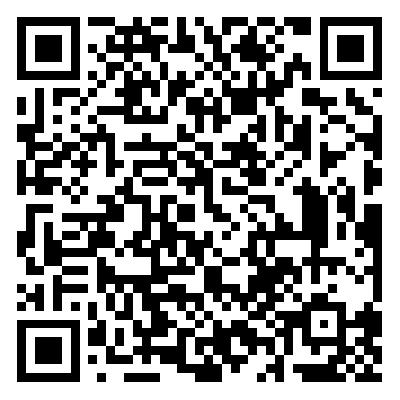 附件1：“与孩子共同成长·家校社共育”家校社协同育人论文及案例征集表题    目注：此处题目务必与下方文稿题目保持一致注：此处题目务必与下方文稿题目保持一致注：此处题目务必与下方文稿题目保持一致类    别□研究论文      □典型案例□研究论文      □典型案例□研究论文      □典型案例完成人姓名注：不超过2人联系电话通讯地址注：填写详细地址（重庆市XX区XX街道XX号）电子信箱所在单位注：重庆市XX区XX单位（参照格式填写）注：重庆市XX区XX单位（参照格式填写）注：重庆市XX区XX单位（参照格式填写）请在此处插入：重庆市教育学会个人会员证（无会员证不纳入评审）；参评论文/案例文稿（模板见下）。应征论文-格式模板标题 (小标宋简体2号字，居中)【摘要】  (方正楷体 4 号)【关键词】 (方正楷体4 号)正文用仿宋三号字；行间距30磅。文稿标题层次：一级用“一、二、三”；二级用“（一）（二）（三）”；三级用“1.2.3.”。一级和二级标题字体加粗，单独占一行。【参考文献】示例：  【1】刘广珠.高中生考试焦虑成因分析[J].陕西师大学报 (哲社版) ，1995，24 (1) ：161-164.应征案例-格式模板标题 (小标宋简体2号字，居中)正文用仿宋三号字；行间距30磅。文稿标题层次：一级用“一、二、三”；二级用“（一）（二）（三）”；三级用“1.2.3.”。一级和二级标题字体加粗，单独占一行。【背景】（介绍案例发生的背景）【做法】（对实施做法、过程进行客观描述）【成效】 （成效归纳总结、提炼）【反思】 （案例的分析评价与启示）【参考文献】示例：  【1】刘广珠.高中生考试焦虑成因分析[J].陕西师大学报 (哲社版) ，1995，24 (1) ：161-164.请在此处插入：重庆市教育学会个人会员证（无会员证不纳入评审）；参评论文/案例文稿（模板见下）。应征论文-格式模板标题 (小标宋简体2号字，居中)【摘要】  (方正楷体 4 号)【关键词】 (方正楷体4 号)正文用仿宋三号字；行间距30磅。文稿标题层次：一级用“一、二、三”；二级用“（一）（二）（三）”；三级用“1.2.3.”。一级和二级标题字体加粗，单独占一行。【参考文献】示例：  【1】刘广珠.高中生考试焦虑成因分析[J].陕西师大学报 (哲社版) ，1995，24 (1) ：161-164.应征案例-格式模板标题 (小标宋简体2号字，居中)正文用仿宋三号字；行间距30磅。文稿标题层次：一级用“一、二、三”；二级用“（一）（二）（三）”；三级用“1.2.3.”。一级和二级标题字体加粗，单独占一行。【背景】（介绍案例发生的背景）【做法】（对实施做法、过程进行客观描述）【成效】 （成效归纳总结、提炼）【反思】 （案例的分析评价与启示）【参考文献】示例：  【1】刘广珠.高中生考试焦虑成因分析[J].陕西师大学报 (哲社版) ，1995，24 (1) ：161-164.请在此处插入：重庆市教育学会个人会员证（无会员证不纳入评审）；参评论文/案例文稿（模板见下）。应征论文-格式模板标题 (小标宋简体2号字，居中)【摘要】  (方正楷体 4 号)【关键词】 (方正楷体4 号)正文用仿宋三号字；行间距30磅。文稿标题层次：一级用“一、二、三”；二级用“（一）（二）（三）”；三级用“1.2.3.”。一级和二级标题字体加粗，单独占一行。【参考文献】示例：  【1】刘广珠.高中生考试焦虑成因分析[J].陕西师大学报 (哲社版) ，1995，24 (1) ：161-164.应征案例-格式模板标题 (小标宋简体2号字，居中)正文用仿宋三号字；行间距30磅。文稿标题层次：一级用“一、二、三”；二级用“（一）（二）（三）”；三级用“1.2.3.”。一级和二级标题字体加粗，单独占一行。【背景】（介绍案例发生的背景）【做法】（对实施做法、过程进行客观描述）【成效】 （成效归纳总结、提炼）【反思】 （案例的分析评价与启示）【参考文献】示例：  【1】刘广珠.高中生考试焦虑成因分析[J].陕西师大学报 (哲社版) ，1995，24 (1) ：161-164.请在此处插入：重庆市教育学会个人会员证（无会员证不纳入评审）；参评论文/案例文稿（模板见下）。应征论文-格式模板标题 (小标宋简体2号字，居中)【摘要】  (方正楷体 4 号)【关键词】 (方正楷体4 号)正文用仿宋三号字；行间距30磅。文稿标题层次：一级用“一、二、三”；二级用“（一）（二）（三）”；三级用“1.2.3.”。一级和二级标题字体加粗，单独占一行。【参考文献】示例：  【1】刘广珠.高中生考试焦虑成因分析[J].陕西师大学报 (哲社版) ，1995，24 (1) ：161-164.应征案例-格式模板标题 (小标宋简体2号字，居中)正文用仿宋三号字；行间距30磅。文稿标题层次：一级用“一、二、三”；二级用“（一）（二）（三）”；三级用“1.2.3.”。一级和二级标题字体加粗，单独占一行。【背景】（介绍案例发生的背景）【做法】（对实施做法、过程进行客观描述）【成效】 （成效归纳总结、提炼）【反思】 （案例的分析评价与启示）【参考文献】示例：  【1】刘广珠.高中生考试焦虑成因分析[J].陕西师大学报 (哲社版) ，1995，24 (1) ：161-164.